Name of Journal: World Journal of Clinical CasesManuscript NO: 62563Manuscript Type: ORIGINAL ARTICLERetrospective StudyRisk factors related to postoperative recurrence of dermatofibrosarcoma protuberans: A retrospective study and literature reviewXiong JX et al. Postoperative recurrence of dermatofibrosarcoma protuberansJian-Xia Xiong, Tao Cai, Li Hu, Xiao-Li Chen, Kun Huang, Ai-Jun Chen, Ping WangJian-Xia Xiong, Tao Cai, Li Hu, Xiao-Li Chen, Kun Huang, Ai-Jun Chen, Ping Wang, Department of Dermatology, The First Affiliated Hospital of Chongqing Medical University, Chongqing 400010, ChinaAuthor contributions: Xiong JX and Wang P contributed equally to this work; Xiong JX, Cai T, Hu L, and Wang P designed the research study; Xiong JX acquired the clinical data; Wang P and Chen XL performed the research; Chen AJ consulted the literature relevant to DFSP; Huang K contributed analytic tools; Xiong JX and Wang P analyzed the data and wrote the manuscript; Cai T revised the manuscript; all authors have read and approved the final manuscript.Corresponding author: Ping Wang, PhD, Doctor, Department of Dermatology, The First Affiliated Hospital of Chongqing Medical University, No. 1 Youyi Road, Yuzhong District, Chongqing 400010, China. wang_ping@zju.edu.cnReceived: January 19, 2021Revised: April 20, 2021Accepted: May 19, 2021Published online: July 16, 2021AbstractBACKGROUNDDermatofibrosarcoma protuberans (DFSP) is a rare low-grade malignant soft tissue tumor characterized by rosette-like infiltrative growth. Postoperative recurrence of this tumor is very common. AIMTo evaluate the risk factors related to recurrence after wide local excision (WLE) of DFSP and to guide clinical diagnosis and treatment.METHODSThe medical records of 44 DFSP patients confirmed by pathology at our hospital from 2012 to 2019 were retrospectively reviewed. The relationship between clinical features, tumor characteristics, treatment, and recurrence risk were analyzed, and the possible risk factors for postoperative tumor recurrence were evaluated.RESULTSThere were 44 patients in total, including 21 males and 23 females. The median progression free survival was 36 mo (range, 1-240 mo). Twenty patients were treated for the first time, while 24 had previous treatment experience. Forty-two cases were followed for 25.76 ± 22.0 mo, among whom four (9.52%) experienced recurrence after WLE (rate was 9.52%). The recurrence rate in the recurrent group was higher than that in the patients with primary tumor (19.05% vs 0%, P = 0.028). Eighteen cases had a history of misdiagnosis (rate was 40.91%). The recurrence rate among patients with previous experience of misdiagnosis was significantly higher than in patients without (68% vs 36.84%, P = 0.04). The tumor diameter in patients with a history of treatment was larger than in patients treated for the first time (4.75 ± 0.70 cm vs 2.25 ± 0.36 cm, P = 0.004). CONCLUSIONTo sum up, the clinical manifestations of DFSP are not specific and are easily misdiagnosed, thus commonly causing the recurrence of DFSP. After incomplete resection, the tumor may rapidly grow. Previous recurrence history may be a risk factor for postoperative recurrence, and tumor location may have an indirect effect on postoperative recurrence; however, we found no significant correlation between sex, age, course of the disease, or tumor size and postoperative recurrence.Key Words: Dermatofibrosarcoma protuberans; Recurrence; Clinical features; Wide local excision; Surgery; Retrospective research©The Author(s) 2021. Published by Baishideng Publishing Group Inc. All rights reserved. Citation: Xiong JX, Cai T, Hu L, Chen XL, Huang K, Chen AJ, Wang P. Risk factors related to postoperative recurrence of dermatofibrosarcoma protuberans: A retrospective study and literature review. World J Clin Cases 2021; 9(20): 5442-5452  URL: https://www.wjgnet.com/2307-8960/full/v9/i20/5442.htm  DOI: https://dx.doi.org/10.12998/wjcc.v9.i20.5442Core Tip: Dermatofibrosarcoma protuberans (DFSP) is a rare malignant skin tumor with rosette-like infiltrative growth. Recurrence after excision of tumor is common; however, the risk factors for recurrence are not clear. This work was to evaluate the risk factors that may be associated with the recurrence after wide local excision of DFSP. We retrospectively analyzed the clinical characteristics of 44 DFSP patients and possible factors that may related to the recurrence of tumor excision from our department.INTRODUCTIONDermatofibrosarcoma protuberans (DFSP) is a rare skin and soft tissue malignant tumor with low grade, accounting for 1% of all soft tissue malignant tumors[1,2]. DFSP is most commonly found in young and middle-aged patients. It is frequently found in the trunk. The tumor size may be different across races, genders, ages, and locations[3]. At present, the cause and mechanism leading to DFSP are not clear. About 10% of DFSP patients have a history of trauma, surgery, vaccination, or burn[4]. More than 90% of patients have 17q22 and 22q13 chromosome translocation, which fuses the gene COL1A1 with platelet-derived growth factor β (PDGF β) to form a circular chromosome[5,6].DFSP has a slow progression in the early stage, characterized by isolated plaques with a hard texture and red, brown, or normal skin around it. Delays in diagnosis are common because of the benign appearance and its rarity. Clinically, about 52% of the patients have been misdiagnosed as having epidermal cyst, lipoma, benign fibroma, keloid, and other diseases[7]. The tumor infiltrates the surrounding tissue as a pseudopod; therefore, the invasive growth of tumor cells makes it very difficult to determine operation’s scope. Some scholars have proposed that the high recurrence rate is related to its unclear clinical and pathological boundaries[8,9].In recent years, the number of DFSP patients at our hospital has been steady increasing. Among them, more than 50% have treatment experience. In order to further evaluate the risk factors for tumor recurrence after wide local excision (WLE), we reviewed and retrospectively analyzed the clinical and pathological features, treatment, and recurrence in 44 DFSP patients treated at our hospital between 2012 and 2019.MATERIALS AND METHODSPatientsThe medical records of patients with pathologically confirmed DFSP who were treated at the Department of Dermatology and Department of Plastic Surgery of the First Affiliated Hospital of Chongqing Medical University between 2012 and 2019 were retrospectively reviewed. Primary DFSP was defined as a tumor diagnosed at the first visit or the time from the first biopsy conducted to operation less than 3 mo, and recurrent DFSP was defined as tumor regrowth at the original tumor site at least 3 mo after the resection or biopsy[10]. The medical records of patients with DFSP were examined to obtain medical information, including the clinical and tumor characteristics as well as the surgical methods and prognosis. In the process of statistical analysis, two cases were excluded due to loss to follow-up. Consequently, 42 patients with complete medical records and follow-up information were included in the final analysis, and the recurrence rate was compared between the two groups. The follow-up information mainly came from telephone interviews.TreatmentThe goal of WLE of DFSP is to remove the tumor completely and keep the resection margins negative. Due to the difference in the tumor location, size, and frozen biopsy result, the distance between the surgical margin and the edge of the tumor was 1-15 cm (if the tumor is located in the head, palm, sole, etc., the extent of resection is smaller than that of the trunk), and the depth of surgical resection ranged from the subcutaneous fat layer to the periosteal layer. Some patients underwent radiotherapy after the operation. Before reconstruction, a frozen biopsy revealed negative resection margins; if the incision was positive, it was expanded 1 cm along the corresponding direction until the freezing result was negative.Statistical analysisA descriptive analysis was performed on 44 patients. All the data in this study were analyzed with SPSS 21.0 statistical software. Count data were analyzed by chi-square test or t-test, and measurement data are expressed as the mean ± SEM. In all statistical analyses, P < 0.05 was considered statistically signiﬁcant.RESULTSClinical characteristicsAmong the 44 patients (21 males and 23 females), 20 had a primary tumor, and 24 had a history of treatment (before the WLE operation was performed at our hospital, all these patients had treatment experience, including surgery, injection, and laser). The average age at the presentation of DFSP was 31.82 ± 1.64 years; 41 patients were younger than 50 years. The average duration from onset to surgery was 82.09 ± 12.19 mo, and the median progression free survival (PFS) was 36 mo (range, 1-240 mo). The trunk (26 patients) was the most common site involved. The mean diameter of the tumor was 3.61 ± 0.46 cm.Twenty-four patients were defined as a recurrent group. All of these patients had simple excision at other institutions, and all of them demonstrated local recurrence after resection. Twenty patients were initially diagnosed as having DFSP (primary group). In the primary group, the median PFS was 33 mo (rang, 1-240 mo), the mean onset age was 30.90 ± 2.34 years, the mean course was 54.50 ± 15.40 mo, and the mean diameter of the tumor was 2.25 ± 0.36 cm. In the recurrent group, the onset age was 32.58 ± 2.24 years, Preoperative duration ranged from 2 to 240 mo (average 105.08 mo), and the mean tumor diameter was 4.75 ± 0.70 cm. The tumor size was significantly different between the two groups (P < 0.004) (Table 1).Clinical misdiagnosis related with local recurrenceThe overall recurrence rate in patients with clinical misdiagnosis was 68.00% (17/25). Only seven cases experienced relapse in patients without the experience; their recurrence rate was 36.84%. There was a statistical difference in the recurrence rate between the two groups (P = 0.04) (Table 2).Pathological and immunohistochemical resultsAll patients underwent pathological examinations. DFSP typically presents a storiform or fascicular proliferation of bland spindled cells extending from the dermis into the subcutis on routine hematoxylin-eosin staining. The distribution of tumor cells in the superficial dermis was sparse and dense in the deep dermis. An immunohistochemical examination was performed for 42 patients. The positive rate of CD34 was 97.56% (40/42), and 92.86% of patients were positive for vimentin. Fourteen patients were positive for BCL-2, and there was no significant difference in the positive rate between the primary and recurrent groups (positive rate 66.7% vs 75%, P = 0.480). There was no difference in the expression of BCL-2 between tumors with a diameter larger than 3 cm and those with a diameter smaller than 3 cm (70% vs 75%, P = 0.852). The positive expression rate of Ki-67 was 8.5% ± 2.11% in the primary group and 8.72% ± 2.28% in the recurrent group (P = 0.943). There was no correlation between tumor size, disease course, and the expression of β-catenin and STAT-6 (Supplementary Tables 1-3).Follow-upUp to May 2020, two patients were lost to follow-up. Of the 42 patients who were followed, four had experienced a local recurrence, with a recurrence rate of 9.52%. Among all the 42 patients followed, there was no significant difference in sex, location, or age of onset between the primary and the recurrent groups. The mean lateral resection margin was 3.13 cm (rang, 2-5 cm) in the four locally recurrent patients. Most of them (3/4) had a course exceeding 5 years and tumor size exceeding 3 cm. The recurrence rate in the recurrent patients was higher than that in the primary patients (19.05% vs 0%, P = 0.028). With the increase in the treatment times, the local relapse risk increased; when the treatment times exceeded 3, the recurrence rate increased to 100% (Table 3).Among the 42 patients, the depth of surgical resection could not be obtained for one patient. In 16 patients, the tumor was resected including the deep muscle layer in order to obtain adequate deep margins, and three patient experienced recurrence. Recurrence occurred in 1 of the 25 patients who were resected above the fascia (Table 4). In addition, two of five patients who received radiotherapy after tumor excision experienced relapse (Table 5). DISCUSSIONRelationship between clinical features and disease recurrenceIn the present study, 93.02% (41/44) of the patients were younger than 50 years old. The trunk was the most commonly involved site, and there was no definite predominance in sex distribution, which is consistent with the previous studies[11]. The tumor size was larger in patients with previous treatment history than in those who were treated for the first time (2.25 ± 0.36 cm vs 4.75 ± 0.70 cm, P = 0.004). The deep analysis revealed no significant difference in tumor size between the two groups at the time of onset. Hayakawa et al[12] reported a high correlation between tumor diameter and sarcoma transformation. Inadequate resection may stimulate residual tumor cells, resulting in uncontrolled tumor growth and transformation, increased atypia and mitosis of tumor cells, and sarcoma transformation in tumor tissue. Fibrosarcomatous DFSP (FS-DFSP) is a special subtype of DFSP, which is more malignant than ordinary DFSP; thus, tumor cells tend to grow faster[12,13]. In other words, the increase of tumor size in patients with previous treatment history is the result of disease recurrence, not the cause.Our results did not reveal gender and age as risk factors for disease recurrence. Phan et al[14] conducted a systematic review of 1777 patients with fibrosarcoma protuberans in 2019, after controlling for confounding factors such as age, race, location, size, average household income, and treatment. They found that the mortality rate in males was higher than that in females. However, they did not clarify the exact reason. Some studies have pointed out that this may be because women are more likely to actively seek medical treatment and because their range of tumor invasion is smaller than in men, thus, it is easier to achieve a satisfactory range of surgery[15]. Currently, there have been few studies to support the above hypothesis. Another study also suggested that for every 1-year increase in age, the risk of death increased by 9.0%[16]. Consequently, a longer follow-up time is needed to analyze the relationship between sex, age, and mortality.Our study showed that more than 40% of patients with tumors located in the head, neck, palmoplantar, and perineal areas were recurrent cases, although the postoperative recurrence rate in these areas was higher than that in the trunk; yet, the difference was not statistically significant (10.52% vs 8.0%, P = 0.773). Malan et al[17] concluded in their meta-analysis that the recurrence rate after extended resection of the head and neck was nearly three times higher than that of the trunk and limbs (38.19% vs 13.34%), thus proving that tumor location does affect local recurrence. The difference in the recurrence rate between sites may be related to the characteristics of the site itself. Lesions with poor skin mobility such as head/face/neck lesions were more likely to present challenges for surgeons to achieve adequate margins than lesions of extremities because of their functionally and cosmetically sensitive anatomic locations[18]. That is to say, the disease’s location is not the direct cause of local tumor relapse.Our data suggested that sex and age have do nothing to do with local recurrence after excision; the risk of recurrence in patients with an inadequate previous resection was likely higher than that in patients who were treated for the first time; of note, the tumor location indirectly affects the recurrence.Misdiagnosis and patient status are closely related to recurrenceDFSP is characterized by slow-growing plaques or nodules, a long course with no pain, and itching in the early stage, all of which do not easily attract attention until the above-mentioned symptoms appear locally or the tumor grows rapidly. Some patients were initially misdiagnosed as having benign lesions due to a lack of typical lesions. Studies have shown that the time for delayed diagnosis of DFSP patients is 3-5 years[19], and these patients require a larger excision with a mean resection area of 21.7 cm2 with Mohs microsurgery to 63.4 cm2 with WLE[20]. According to a previous study, the most confusing diseases are epidermal cyst (47.2%), lipoma (14%), scar (7.9%), and dermatofibroma (6.1%)[5]. In addition, pathological manifestations of other tumor diseases are indistinguishable from DFSP, such as dermatofibroma, neurofibroma, schwannoma, leiomyosarcoma, xanthosarcoma, and atypical xanthoma[21,22]. Therefore, misdiagnosis in the early stage of DFSP patients is very common. In our study, 25 (56.82%) patients had a history of misdiagnosis. Among them, 17 cases relapsed after treatment (recurrence rate was 68.00%). Yet, seven patients relapsed among the patients who did not experience misdiagnosis (recurrence rate was 36.84%), which suggested a close connection between misdiagnosis and DFSP local relapse. The misdiagnosis will affect the patient’s choice of treatment, thus affecting the prognosis. There were three choices for them: (1) Surgery without biopsy; (2) Biopsy first and then choosing the mode of treatment according to the results of biopsy; and (3) Clinical observation and follow-up. Those without biopsy tend to have a higher risk of recurrence after tumor resection, and the tumor tend to grow up gradually in those patients under clinical observation. Some of them were misdiagnosed after biopsy (pathologic misdiagnosis), which will affect the scope of surgical resection. Therefore, misdiagnosis will affect patients’ choice of treatment, prolong the preoperative duration, require a larger scope of excision, and increase the difficulty of operation. When dermatofibroma, lipoma, keloid, sebaceous gland cyst, and other lesions are highly suspected, surgical resection is necessary, and pathological examination is very important for the prognosis of disease[23].In the present study, all four relapsed patients underwent excision at another clinic (Table 4). Previous studies have concluded that the local recurrence risk is increasing with the number of previous treatment times, which probably happens due to an incomplete cutoff. The remaining tumor cells are stimulated and rapidly increase, resulting in greater local damage. In such cases, tumors are more likely to transform and invade deeper tissues such as fascia, the surgical margin is more difficult to judge, and postoperative recurrence risk increases[23,24]. However, our study results were different, which may be due to the interaction between previous relapses history and operation mode. In general, surgeons tend to enlarge the diameter and depth of surgical resection for patients with multiple previous relapses, which is important for reducing the recurrence risk.Relationship between histopathological features and recurrencePathology is important for the diagnosis of DFSP. The typical histological feature of DFSP is that fusiform tumor cells grow uniformly, are arranged in flakes, and infiltrate into subcutaneous fat layer like a honeycomb, and some of them show typical mat-like arrangement structure[23]. Asymmetrical pseudopod growth pattern and unclear clinical boundaries commonly found in DFSP make it difficult to determine the operation’s scope. Some patients can show high-grade histopathological features, i.e., more abundant tumor cells and high atypical and mitotic activity, which are typical of FS-DFSP. At present, a large number of studies have pointed out that FS-DSFP has a poor prognosis and a high risk of local recurrence[25].Positive CD34 is one of the diagnostic markers for DFSP. Pathologically, the diffuse positive expression of CD34 helps distinguish atypical dermatofibroma from DFSP. Still, in a previous study, 9.1% of DFSP patients were CD34 negative, especially FS-DFSP, while CD34 were positive for some myofibrosarcomas, epithelioid sarcomas, and other tumors[12]. Except CD34, PDGF β, and nestin, these markers are also beneficial for the pathological diagnosis of DFSP; nonetheless, these markers are not specific enough to distinguish DFSP from other types of skin tumors[26]. BCL-2 is an important regulator of the mitochondrial apoptosis pathway with an anti-apoptotic effect[27]. Theoretically, BCL-2 can inhibit the apoptosis of tumor cells, thus leading to tumor cell proliferation. The positive expression of BCL-2 may be a risk factor for postoperative recurrence. β-catenin is an important regulatory protein in the Wnt/β-catenin signaling pathway. When the Wnt pathway is activated, the degradation pathway of β-catenin is blocked, and β-catenin accumulates in the cytoplasm, after which it enters the nucleus to promote the expression of target genes[28]. Therefore, when β-catenin is positive, the replication and transcriptional metabolism of tumor cells are exuberant, the tumor may grow faster, and the diameter of the tumor becomes larger. However, in our study, the overall positive rate of BCL-2 was 71.43% (10/14), and there was no statistical difference between the primary group and recurrence group (40% vs 22.22%, P = 0.480). The overall positive rate of β-catenin was 71.43% (10/14). The positive expression of β-catenin had no difference in patients with different tumor sizes, which may be explained by the small sample size in the present study. In 33 patients with pathologically marked Ki-67, the positive rate varied from 1% to 30%; the positive rate in the primary group was slightly lower than that in the recurrence group, and there was no significant difference between the two groups (8.50% vs 8.72%, P = 0.943).In short, pathological and immunohistochemistry are the means for diagnosing DFSP, while positive CD34 is not the only criterion for the diagnosis of DFSP. No immune marks related to the prognosis of the disease have been found[29].Relationship between treatment and disease recurrenceEffect of WLE on local relapse: At present, the local recurrence rate after tumor resection is as high as 26%-60%. WLE can reduce the recurrence rate to 0%-41%, and Morse microsurgery can control the recurrence rate at 0%-8.3%[30]. Although Morse microsurgery can significantly reduce the recurrence rate, it is complex, time-consuming, and expensive and requires a combination of surgery and pathology. Tumor cells in frozen sections can be easily confused with spindle cells in the normal dermis, while CD34 staining variability tends to be large, thus requiring surgeons to have higher pathological knowledge. There are still doubts about the reliability of this technique[2,31]. Clinically, extended resection is more often used. The distance between the resection margin and the edge of the tumor of 2 cm is generally recommended. The scope of Morse microsurgery is to make the distance between the cutting edge and the edge of the tumor exceed 1 cm[32]. Nevertheless, Cai et al[33] analyzed the treatment of 260 patients with DFSP and found that the recurrence rate was highest in the patients with an incisal margin ranging from 1.5-2.5 cm. In contrast, with the incisal margin extending above 3 cm, the recurrence rate significantly decreased (13.6% vs 5.7%, P = 0.043). Through reviewing the medical records and telephone return interviews, we found that most patients in the recurrent group received tumor resection for the first time, and the distance from the excision edge to the tumor was less than 2 cm. Although the recurrence rate in patients with an incisal margin exceeding 3 cm was higher than that of patients with an incisal margin less than 3 cm in our study, the difference was not statistically significant (14.29% vs 4.35%, P = 0.252).Except for the width, the depth of tumor invasion should also be taken into account. Histopathology of DFSP showed honeycomb infiltrating tumor cells in the fat layer. A small number of tumor cells in patients could reach the fascia and muscle layer, and even infiltrate the periosteum. The depth of invasion was proportional to the difficulty of operation. The deeper the invasion, the greater the possibility of remaining tumor cells, and the higher the risk of recurrence. Through the follow-up of 244 DFSP patients, Fields et al[34] found that the disease-free survival of patients with shallow invasion was significantly better than that of patients with deeper invasion (hazard ratio = 3.14, 95%CI: 1.18-8.32, P = 0.022). However, all four relapsed patients in our study had resection to the fascia layer or even the muscle layer, but their recurrence rate was higher compared to patients who had resection above the fascia layer (18.75% vs 4.00%, P = 0.120), which is contrary to the results of Fields et al[34]. It may be that recurrence of DFSP is affected by many factors. The effect of resection depth on tumor recurrence should be analyzed after controlling for other confounding factors (such as surgical diameter, tumor size, course of disease, and previous recurrence). However, our sample size was small, and only four cases experienced postoperative recurrence, so the above analysis was not carried out. Nonetheless, we still cannot deny the effect of resection depth on the recurrence rate.Effect of radiotherapy on recurrence rateOf five patients who underwent postoperative radiotherapy after tumor excision, two had relapse again after radiotherapy (recurrence rate, 40%). Among the remaining 19 recurrent patients who did not undergo radiotherapy, two relapsed (recurrence rate, 5.41%). The difference between the two groups was statistically significant (P < 0.013), which suggested that radiotherapy does not reduce the recurrence risk but may increase it. According to a meta-analysis conducted by Chen et al[35], there is no difference in the recurrence rate between postoperative radiotherapy and simple surgery; however, there was a trend that postoperative radiotherapy was associated with a lower recurrence rate than surgery alone, which was inconsistent with our results. Further analysis showed that the five patients who received postoperative radiotherapy had repeated treatment experiences in the past. Tumor recurrence is related to various factors, including the existence of sarcoma transformation, positive surgical margin, history of recurrence, and so on. Therefore, radiotherapy may not be a risk factor for recurrence. The relapse in patients after radiotherapy may be associated with other risk factors mentioned above. Still, complications such as flap necrosis, edema, and poor healing may occur after radiotherapy[33]. Clinically, whether patients need radiotherapy should be evaluated according to the specific conditions.CONCLUSIONTo sum up, the clinical manifestations of DFSP are not specific and it is easily misdiagnosed, which is one of the common causes of recurrence of DFSP. The risk of recurrence increases with the increases in the number of treatments. In this study, we found that the risk of recurrence in patients with tumors located in the head and neck, perineum, and palmoplantar region is higher than that in patients with tumors located in the trunk. The above factors mainly affect the prognosis of the disease by affecting the range of surgical resection. Moreover, the effect of radiotherapy on prognosis remains controversial. At present, there are no immune molecules related to prognosis. Repeated incomplete treatment may lead to the rapid growth of the tumor and the significant increase in tumor diameter; however, there is no significant correlation between the diameter of the tumor and the prognosis of the disease.ARTICLE HIGHLIGHTSResearch backgroundDermatofibrosarcoma protuberans (DFSP) is a rare skin and soft tissue malignant tumor with low grade, accounting for 1% of all soft tissue malignant tumors. The tumor has a high recurrence rate after operation.Research motivationTo evaluate the clinical manifestations, pathological features, and immune molecules of DFSP, and identify risk factors that may be related to prognosis. Research objectivesTo clarity whether there are some clinical or pathological features related to prognosis of DFSP.Research methodsThis study is a retrospective analysis. We analyzed the tumor size, treatment experience, operation scope, and other dimensions, and quantified the relevant information. SPSS21.0 statistical software was adopted for statistical analyses.Research resultsA total of 44 patients with DFSP were included and 42 cases were followed, of whom four experienced relapse, with a recurrence rate of 9.52%. For patients with a previous history of recurrence, the recurrence risk was higher than that in the patients with primary tumor (19.05% vs 0% P = 0.028). The recurrence risk in those patients with misdiagnosis experience was higher than that in the patients without (68% vs 36.84%, P = 0.04). The tumor diameter in patients with treatment history was larger than that in patients treated for the first time (4.75 ± 0.70 cm vs 2.25 ± 0.36 cm, P = 0.004).Research conclusionsTumor location and previous treatment history have an impact on the prognosis of the disease. However, the above factors indirectly affect the prognosis by affecting the extent of surgical resection. Repeated and incomplete treatment can lead to the enlargement of the tumor, which in turn affects the scope of surgical resection. In addition, no immune markers related to postoperative recurrence was found.Research perspectivesIn the future, we will continue to follow all patients to analyze the causes of death and the risk factors that may lead to death. And we will devote ourselves to finding immune markers related to the prognosis of patients with DFSP.REFERENCES1 Malkud S, Dyavannanavar V. Dermatofibrosarcoma Protuberans. Indian Dermatol Online J 2017; 8: 495-497 [PMID: 29204401 DOI: 10.4103/idoj.IDOJ_424_16]2 Allen A, Ahn C, Sangüeza OP. Dermatofibrosarcoma Protuberans. Dermatol Clin 2019; 37: 483-488 [PMID: 31466588 DOI: 10.1016/j.det.2019.05.006]3 Trofymenko O, Zeitouni NC. Association of patient demographic characteristics with dermatofibrosarcoma protuberans tumour size at diagnosis in the U.S. National Cancer Database. Br J Dermatol 2017; 177: e103-e104 [PMID: 28144941 DOI: 10.1111/bjd.15357]4 Reha J, Katz SC. Dermatofibrosarcoma Protuberans. Surg Clin North Am 2016; 96: 1031-1046 [PMID: 27542641 DOI: 10.1016/j.suc.2016.05.006]5 Sirvent N, Maire G, Pedeutour F. Genetics of dermatofibrosarcoma protuberans family of tumors: from ring chromosomes to tyrosine kinase inhibitor treatment. Genes Chromosomes Cancer 2003; 37: 1-19 [PMID: 12661001 DOI: 10.1002/gcc.10202]6 Simon MP, Pedeutour F, Sirvent N, Grosgeorge J, Minoletti F, Coindre JM, Terrier-Lacombe MJ, Mandahl N, Craver RD, Blin N, Sozzi G, Turc-Carel C, O'Brien KP, Kedra D, Fransson I, Guilbaud C, Dumanski JP. Deregulation of the platelet-derived growth factor B-chain gene via fusion with collagen gene COL1A1 in dermatofibrosarcoma protuberans and giant-cell fibroblastoma. Nat Genet 1997; 15: 95-98 [PMID: 8988177 DOI: 10.1038/ng0197-95]7 David MP, Funderburg A, Selig JP, Brown R, Caliskan PM, Cove L, Dicker G, Hoffman L, Horne T, Gardner JM. Perspectives of Patients With Dermatofibrosarcoma Protuberans on Diagnostic Delays, Surgical Outcomes, and Nonprotuberance. JAMA Netw Open 2019; 2: e1910413 [PMID: 31469398 DOI: 10.1001/jamanetworkopen.2019.10413]8 Ugurel S, Kortmann RD, Mohr P, Mentzel T, Garbe C, Breuninger H, Bauer S, Grabbe S. S1 guidelines for dermatofibrosarcoma protuberans (DFSP) - update 2018. J Dtsch Dermatol Ges 2019; 17: 663-668 [PMID: 31115967 DOI: 10.1111/ddg.13849]9 Huis In 't Veld EA, Grünhagen DJ, van Coevorden F, Smith MJ, van Akkooi AC, Wouters MWJM, Verhoef C, Strauss DC, Hayes AJ, van Houdt WJ. Adequate surgical margins for dermatofibrosarcoma protuberans - A multi-centre analysis. Eur J Surg Oncol 2021; 47: 436-442 [PMID: 32773140 DOI: 10.1016/j.ejso.2020.06.022]10 Kim BJ, Kim H, Jin US, Minn KW, Chang H. Wide Local Excision for Dermatofibrosarcoma Protuberans: A Single-Center Series of 90 Patients. Biomed Res Int 2015; 2015: 642549 [PMID: 26688814 DOI: 10.1155/2015/642549]11 Zhou X, Sun D, Liu Y, Sun Q, Yuan Z, Luo X, Yang J, Chen J. Dermatofibrosarcoma protuberans: our 10-year experience on 80 patients. J Dermatolog Treat 2020; 31: 554-558 [PMID: 31116621 DOI: 10.1080/09546634.2019.1622629]12 Hayakawa K, Matsumoto S, Ae K, Tanizawa T, Gokita T, Funauchi Y, Motoi N. Risk factors for distant metastasis of dermatofibrosarcoma protuberans. J Orthop Traumatol 2016; 17: 261-266 [PMID: 27289468 DOI: 10.1007/s10195-016-0415-x]13 Li Y, Wang C, Xiang B, Chen S, Li L, Ji Y. Clinical Features, Pathological Findings and Treatment of Recurrent Dermatofibrosarcoma Protuberans. J Cancer 2017; 8: 1319-1323 [PMID: 28607608 DOI: 10.7150/jca.17988]14 Phan K, Onggo JR, Dibas M. Influence of gender on survival after wide local excision for dermatofibrosarcoma protuberans. Australas J Dermatol 2020; 61: e262-e264 [PMID: 31729014 DOI: 10.1111/ajd.13201]15 Keil J, Brendler V, Sachse C, Zülke A, Zeynalova S, Engel C, Loeffler M, Riedel-Heller SG, König HH, Stengler K. [Gender-Specific Differences in the Utilization of Health Care Services in an Urban Population Sample]. Gesundheitswesen 2020; 82: e17-e23 [PMID: 30877686 DOI: 10.1055/a-0820-3584]16 Criscito MC, Martires KJ, Stein JA. Prognostic Factors, Treatment, and Survival in Dermatofibrosarcoma Protuberans. JAMA Dermatol 2016; 152: 1365-1371 [PMID: 27262160 DOI: 10.1001/jamadermatol.2016.1886]17 Malan M, Xuejingzi W, Quan SJ. The efficacy of Mohs micrographic surgery over the traditional wide local excision surgery in the cure of dermatofibrosarcoma protuberans. Pan Afr Med J 2019; 33: 297 [PMID: 31692830 DOI: 10.11604/pamj.2019.33.297.17692]18 Zhang L, Liu QY, Cao Y, Zhong JS, Zhang WD. Dermatofibrosarcoma Protuberans: Computed Tomography and Magnetic Resonance Imaging Findings. Medicine (Baltimore) 2015; 94: e1001 [PMID: 26091446 DOI: 10.1097/MD.0000000000001001]19 Valdivielso-Ramos M, Torrelo A, Campos M, Feito M, Gamo R, Rodriguez-Peralto JL. Pediatric dermatofibrosarcoma protuberans in Madrid, Spain: multi-institutional outcomes. Pediatr Dermatol 2014; 31: 676-682 [PMID: 25424208 DOI: 10.1111/pde.12371]20 DuBay D, Cimmino V, Lowe L, Johnson TM, Sondak VK. Low recurrence rate after surgery for dermatofibrosarcoma protuberans: a multidisciplinary approach from a single institution. Cancer 2004; 100: 1008-1016 [PMID: 14983497 DOI: 10.1002/cncr.20051]21 Bague S, Folpe AL. Dermatofibrosarcoma protuberans presenting as a subcutaneous mass: a clinicopathological study of 15 cases with exclusive or near-exclusive subcutaneous involvement. Am J Dermatopathol 2008; 30: 327-332 [PMID: 18645303 DOI: 10.1097/DAD.0b013e31817d32b2]22 Larbcharoensub N, Kayankarnnavee J, Sanpaphant S, Kiranantawat K, Wirojtananugoon C, Sirikulchayanonta V. Clinicopathological features of dermatofibrosarcoma protuberans. Oncol Lett 2016; 11: 661-667 [PMID: 26870263 DOI: 10.3892/ol.2015.3966]23 Bichakjian CK, Olencki T, Alam M, Andersen JS, Berg D, Bowen GM, Cheney RT, Daniels GA, Glass LF, Grekin RC, Grossman K, Ho AL, Lewis KD, Lydiatt DD, Morrison WH, Nehal KS, Nelson KC, Nghiem P, Perlis CS, Shaha AR, Thorstad WL, Tuli M, Urist MM, Wang TS, Werchniak AE, Wong SL, Zic JA, McMillian N, Hoffman K, Ho M. Dermatofibrosarcoma protuberans, version 1.2014. J Natl Compr Canc Netw 2014; 12: 863-868 [PMID: 24925197 DOI: 10.6004/jnccn.2014.0081]24 Lyu A, Wang Q. Dermatofibrosarcoma protuberans: A clinical analysis. Oncol Lett 2018; 16: 1855-1862 [PMID: 30008876 DOI: 10.3892/ol.2018.8802]25 Hoesly PM, Lowe GC, Lohse CM, Brewer JD, Lehman JS. Prognostic impact of fibrosarcomatous transformation in dermatofibrosarcoma protuberans: a cohort study. J Am Acad Dermatol 2015; 72: 419-425 [PMID: 25582537 DOI: 10.1016/j.jaad.2014.11.020]26 Nakamura I, Kariya Y, Okada E, Yasuda M, Matori S, Ishikawa O, Uezato H, Takahashi K. A Novel Chromosomal Translocation Associated With COL1A2-PDGFB Gene Fusion in Dermatofibrosarcoma Protuberans: PDGF Expression as a New Diagnostic Tool. JAMA Dermatol 2015; 151: 1330-1337 [PMID: 26332510 DOI: 10.1001/jamadermatol.2015.2389]27 Ngoi NYL, Choong C, Lee J, Bellot G, Wong ALA, Goh BC, Pervaiz S. Targeting Mitochondrial Apoptosis to Overcome Treatment Resistance in Cancer. Cancers (Basel) 2020; 12 [PMID: 32131385 DOI: 10.3390/cancers12030574]28 Yamaguchi K, Nagatoishi S, Tsumoto K, Furukawa Y. Discovery of chemical probes that suppress Wnt/β-catenin signaling through high-throughput screening. Cancer Sci 2020; 111: 783-794 [PMID: 31912579 DOI: 10.1111/cas.14297]29 Molina AS, Duprat Neto JP, Bertolli E, da Cunha IW, Fregnani JHTG, Figueiredo PHM, Soares FA, Macedo MP, Pinto Lopes CA, de Abranches Oliveira Santos Filho ID. Relapse in dermatofibrosarcoma protuberans: A histological and molecular analysis. J Surg Oncol 2018; 117: 845-850 [PMID: 29509956 DOI: 10.1002/jso.25039]30 Veronese F, Boggio P, Tiberio R, Gattoni M, Fava P, Caliendo V, Colombo E, Savoia P. Wide local excision vs. Mohs Tübingen technique in the treatment of dermatofibrosarcoma protuberans: a two-centre retrospective study and literature review. J Eur Acad Dermatol Venereol 2017; 31: 2069-2076 [PMID: 28573714 DOI: 10.1111/jdv.14378]31 Acosta AE, Vélez CS. Dermatofibrosarcoma Protuberans. Curr Treat Options Oncol 2017; 18: 56 [PMID: 28795284 DOI: 10.1007/s11864-017-0498-5]32 von Mehren M, Randall RL, Benjamin RS, Boles S, Bui MM, Ganjoo KN, George S, Gonzalez RJ, Heslin MJ, Kane JM, Keedy V, Kim E, Koon H, Mayerson J, McCarter M, McGarry SV, Meyer C, Morris ZS, O'Donnell RJ, Pappo AS, Paz IB, Petersen IA, Pfeifer JD, Riedel RF, Ruo B, Schuetze S, Tap WD, Wayne JD, Bergman MA, Scavone JL. Soft Tissue Sarcoma, Version 2.2018, NCCN Clinical Practice Guidelines in Oncology. J Natl Compr Canc Netw 2018; 16: 536-563 [PMID: 29752328 DOI: 10.6004/jnccn.2018.0025]33 Cai H, Wang Y, Wu J, Shi Y. Dermatofibrosarcoma protuberans: clinical diagnoses and treatment results of 260 cases in China. J Surg Oncol 2012; 105: 142-148 [PMID: 21815146 DOI: 10.1002/jso.22000]34 Fields RC, Hameed M, Qin LX, Moraco N, Jia X, Maki RG, Singer S, Brennan MF. Dermatofibrosarcoma protuberans (DFSP): predictors of recurrence and the use of systemic therapy. Ann Surg Oncol 2011; 18: 328-336 [PMID: 20844969 DOI: 10.1245/s10434-010-1316-5]35 Chen YT, Tu WT, Lee WR, Huang YC. The efficacy of adjuvant radiotherapy in dermatofibrosarcoma protuberans: a systemic review and meta-analysis. J Eur Acad Dermatol Venereol 2016; 30: 1107-1114 [PMID: 26879523 DOI: 10.1111/jdv.13601]FootnotesInstitutional review board statement: The study was reviewed and approved by the First Affiliated Hospital of Chongqing Medical University Institutional Review Board (No. 2020-653).Informed consent statement: All study participants or their legal guardian provided informed written consent about personal and medical data collection prior to study enrolment.Conflict-of-interest statement: The authors declare that there is no conflict of interests regarding the publication of this paper.Data sharing statement: Statistical code, and data set available from the corresponding author at (email: wang_ping@zju.edu.cn). Participants gave informed consent for data sharing but the presented data are anonymized and risk of identification is low.Open-Access: This article is an open-access article that was selected by an in-house editor and fully peer-reviewed by external reviewers. It is distributed in accordance with the Creative Commons Attribution NonCommercial (CC BY-NC 4.0) license, which permits others to distribute, remix, adapt, build upon this work non-commercially, and license their derivative works on different terms, provided the original work is properly cited and the use is non-commercial. See: http://creativecommons.org/Licenses/by-nc/4.0/Manuscript source: Unsolicited manuscriptPeer-review started: January 19, 2021First decision: April 15, 2021Article in press: May 19, 2021Specialty type: Medicine, research and experimentalCountry/Territory of origin: ChinaPeer-review report’s scientific quality classificationGrade A (Excellent): AGrade B (Very good): 0Grade C (Good): 0Grade D (Fair): 0Grade E (Poor): 0P-Reviewer: Mir MA S-Editor: Fan JR L-Editor: Wang TQ P-Editor: Yuan YYTable 1 Clinical characteristics of 44 patients with dermatofibrosarcoma protuberansSEM: Standard error of the mean.Table 2 Detailed information of misdiagnosed patients with dermatofibrosarcoma protuberansTable 3 Recurrence detailsTable 4 Surgical characteristics of patients with dermatofibrosarcoma protuberansTable 5 Radiotherapy of patients with dermatofibrosarcoma protuberans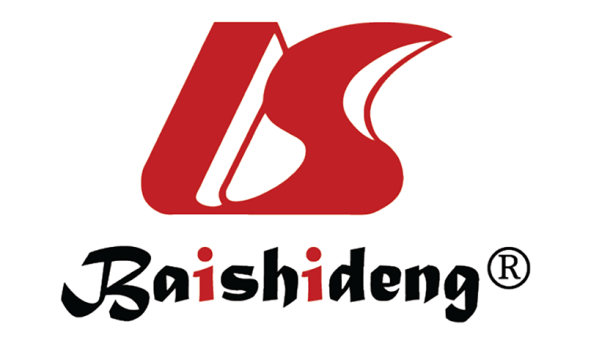 Published by Baishideng Publishing Group Inc7041 Koll Center Parkway, Suite 160, Pleasanton, CA 94566, USATelephone: +1-925-3991568E-mail: bpgoffice@wjgnet.comHelp Desk: https://www.f6publishing.com/helpdeskhttps://www.wjgnet.com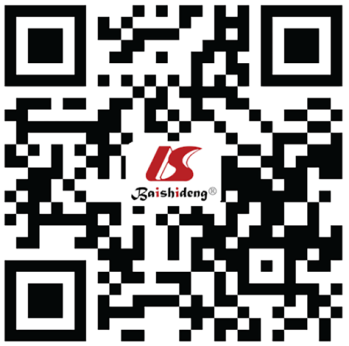 © 2021 Baishideng Publishing Group Inc. All rights reserved.FactorTotalPrimary group Recurrent group P valueSex0.741Male21912Female231112Onset age (mean ± SEM, yr)31.82 ± 1.6430.90 ± 2.3432.58 ± 2.240.616Duration (mean ± SEM, mo)82.09 ± 12.1954.50 ± 15.40105.08 ± 16.630.037Tumor diameter (mean ± SEM, cm)3.61 ± 0.462.25 ± 0.364.75 ± 0.700.004Location0.540Trunk261214Other sites18108CharacteristicTotalNo. of patients with recurrenceNo. of patients without recurrenceRecurrence rate (%)P valueWith misdiagnosis history2517868.00Without misdiagnosis history1971236.84Total44242054.550.04CharacteristicNo. of patients with recurrenceNo. of patients without recurrencePercentage (%)P valueSex0.294Male1216.67Female3197.70Onset age0.130< 503387.89≥ 50123.33Age at diagnosis0.213< 5 yr1234.17≥ 5 yr31715.00Tumor size0.252< 3 cm1224.35≥ 3 cm31814.29Location0.773Trunk2238.00Other sites21710.52Premier or recurrence0.028Premier0230Recurrence41719.05No. treatment/001901016022340≥ 320100CharacteristicNo. of patients with recurrenceNo. of patients without recurrenceP valueResection margin0.841< 3 cm217≥ 3 cm221Unknown02Resection depth0.120Above the fascia layer124Below the muscular layer313Unknown02Radiotherapy groupWithout radiotherapy groupP valueNo. of patients without recurrence335No. of patients with recurrence22Recurrence rate (%)33.335.410.013